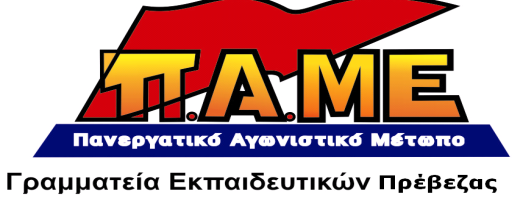 Ο κατήφορος του αυταρχισμού δεν έχει τέλος.Την προηγούμενη βδομάδα γίναμε μάρτυρες ενός ακόμη κρούσματος αυταρχισμού .Η αστυνομία τηλεφώνησε στα σχολεία στα οποία οι μαθητές είχαν κάνει κατάληψη και ζήτησαν  από  τους Δ/ντές τους να προσέλθουν ώστε να καταθέσουν σχετικά. Την ιδία μέρα  περιπολικό της αστυνομίας  περιήλθε  στα σχολεία την ώρα που γίνονταν κανονικά  τα μαθήματα και ζήτησαν στοιχεία από τους Δ/ντες σχετικά με τις καταλήψεις. Είπαν πως είχαν  σχετική εντολή Εισαγγελέα.Καταδικάζουμε την παρέμβαση της Αστυνομίας και της Εισαγγελίας. Αυτές οι ενέργειες γίνονται με στόχο να εκφοβίσουν να ποινικοποιήσουν να ενοχοποιήσουν   τους μαθητικούς ,συνδικαλιστικούς και γενικότερα τους λαϊκούς αγώνες.Σε μια κρίσιμη περίοδο , την ώρα που η κατάσταση στα σχολεία συνεχώς επιδεινώνεται με την αυτοχρηματοδότηση , τα κενά των εκπαιδευτικών με αμέτρητες χαμένες διδακτικές ώρες (στο μουσικό σχολείο Πρέβεζας λείπουν  512 ώρες  διδασκαλίας  τη βδομάδα) είναι τουλάχιστον υποκριτικό   η Αστυνομία να ενδιαφέρεται για την εύρυθμη λειτουργία των σχολείων.Καλούμε τους γονείς, μαθητές, καθηγητές,  με οργανωμένο τρόπο στους χώρους δουλειάς,  και   μέσα από το μαζικό συνδικαλιστικό ταξικό κίνημα να αντιπαλέψουν αυτές τις πολιτικές  που τσακίζουν τα δικαιώματα τους και τη  ζωή τους. Να διεκδικήσουν το σχολείο που θα μορφώνει ολόπλευρα τα παιδιά της εργατικής τάξης. Σχολείο που να διαμορφώνει ολοκληρωμένες προσωπικότητες, θα διαπαιδαγωγεί την αυριανή βάρδια της εργατικής τάξης με τις αξίες, τα ιδανικά, τις παραδόσεις του λαϊκού κινήματος.Πρέβεζα 2 Δεκέμβρη 2013